  LEIDIT SALISSA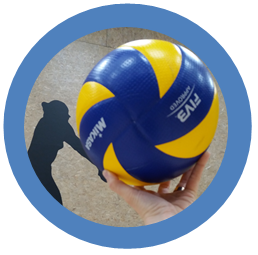 Naisten puulaakiturnaus Korpilahdella,Korpilahti-hallissa lauantaina 6.12.2019alkaen klo 9.30 ilmoittautumisella.Turnauksen hinta 60 €/joukkue.Joukkueessa saa olla max. 2, korkeintaan 3.sarjanpelaajaa (kaudella 2019-2020)Tällä säännöllä turvataan puulaaki meininki ja tasavertaisemmat pelit kaikille osallistujille. Tärkeää on, ettei tämän turnauksen pelistä tule korkeatasoisia, vaan nautitaan lentopallosta hurtilla huumorilla ja rennolla meinigillä.          Pelit pelataan lentopalloliiton säännöillä!Joukkueiden tulee varautua tuomarointiin.         Tervetuloa huumorimielellä pelaamaan ja        nauttimaan itsenäisyyspäivän tunnelmasta lentopallokentältä käsin!Pelipaikalla myös puffetti!             Ilmoittautumiset 1.12.2019. mennessä            tekstiviestillä Mira Frisk Turnauksen järjestää: KORPILAHDEN PYRINTÖ